          ҠАРАР                                                                                          РЕШЕНИЕ                                                                                                                           от 25 апреля 2016 года №41Об отмене Решения Совета сельского поселения Абдуллинский сельсовет 	На основании экспертного заключения от 11 марта 2016 года   НГР RU03085105201400023  на решение Совета сельского поселения Абдуллинский сельсовет муниципального района Мечетлинский район Республики Башкортостан от 16 апреля 2014 года № 98 «Об утверждении Положения о проверке достоверности и полноты сведений, представляемых гражданами, претендующими на замещение должностей муниципальной службы в администрации сельского поселения Абдуллинский сельсовет и соблюдения муниципальными служащими требований к служебному поведению», Совет сельского поселения Абдуллинский сельсовет муниципального района Мечетлинский район РБ, руководствуясь ст. 35 Федерального закона от 06.10.2003 № 131-ФЗ «Об общих принципах организации местного самоуправления в Российской Федерации»,  р е ш и л:1.Отменить Решение Совета сельского поселения Абдуллинский сельсовет муниципального района Мечетлинский район Республики Башкортостан от 16 апреля 2014 года № 98 «Об утверждении Положения о проверке достоверности и полноты сведений, представляемых гражданами, претендующими на замещение должностей муниципальной службы в администрации сельского поселения Абдуллинский сельсовет и соблюдения муниципальными служащими требований к служебному поведению».2.Управляющему делами сельского поселения Абдуллинский сельсовет ознакомить заинтересованных лиц с настоящим Решением.3.Контроль за исполнением настоящего решения оставляю за собой.Глава сельского поселения                                          Р.Г.Нусратуллин ҠАРАР                                                                                          РЕШЕНИЕ  от 25 апреля 2016 года №41Об отмене Решения Совета сельского поселения Абдуллинский сельсовет 	На основании протеста   на решение Совета сельского поселения Абдуллинский сельсовет муниципального района Мечетлинский район Республики Башкортостан от 16 апреля 2014 года № 98 «Об утверждении Положения о проверке достоверности и полноты сведений, представляемых гражданами, претендующими на замещение должностей муниципальной службы в администрации сельского поселения Абдуллинский сельсовет и соблюдения муниципальными служащими требований к служебному поведению», Совет сельского поселения Абдуллинский сельсовет муниципального района Мечетлинский район РБ, руководствуясь Федеральным законом от 06.10.2003 № 131-ФЗ «Об общих принципах организации местного самоуправления в Российской Федерации»,  р е ш и л:1.Отменить Решение Совета сельского поселения Абдуллинский сельсовет муниципального района Мечетлинский район Республики Башкортостан от 16 апреля 2014 года № 98 «Об утверждении Положения о проверке достоверности и полноты сведений, представляемых гражданами, претендующими на замещение должностей муниципальной службы в администрации сельского поселения Абдуллинский сельсовет и соблюдения муниципальными служащими требований к служебному поведению».2.Управляющему делами сельского поселения Абдуллинский сельсовет ознакомить заинтересованных лиц с настоящим Решением.3.Контроль за исполнением настоящего решения оставляю за собой.Глава сельского поселения                                          Р.Г.НусратуллинБАШКОРТОСТАН  РЕСПУБЛИКАҺЫМӘСЕТЛЕ РАЙОНЫМУНИЦИПАЛЬ РАЙОНЫНЫҢАБДУЛЛА  АУЫЛ СОВЕТЫАУЫЛ БИЛӘМӘҺЕСОВЕТЫ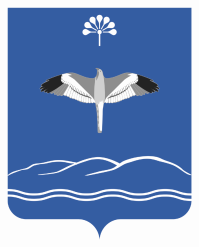 СОВЕТСЕЛЬСКОГО ПОСЕЛЕНИЯАБДУЛЛИНСКИЙ СЕЛЬСОВЕТМУНИЦИПАЛЬНОГО РАЙОНАМЕЧЕТЛИНСКИЙ РАЙОНРЕСПУБЛИКИ БАШКОРТОСТАНБАШКОРТОСТАН  РЕСПУБЛИКАҺЫМӘСЕТЛЕ РАЙОНЫМУНИЦИПАЛЬ РАЙОНЫНЫҢАБДУЛЛА  АУЫЛ СОВЕТЫАУЫЛ БИЛӘМӘҺЕСОВЕТЫСОВЕТСЕЛЬСКОГО ПОСЕЛЕНИЯАБДУЛЛИНСКИЙ СЕЛЬСОВЕТМУНИЦИПАЛЬНОГО РАЙОНАМЕЧЕТЛИНСКИЙ РАЙОНРЕСПУБЛИКИ БАШКОРТОСТАН